ПРОЕКТСрок проведения независимой правовой экспертизы 3 дняИВАНОВСКАЯ ОБЛАСТЬАДМИНИСТРАЦИЯ ЮЖСКОГО МУНИЦИПАЛЬНОГО РАЙОНАПОСТАНОВЛЕНИЕот _______________ № _____-пг.  ЮжаО внесении изменений в постановление Администрации Южского муниципального района от 06.11.2018 № 1180-п «Об основных направлениях бюджетной и налоговой политики Южского муниципального района на очередной финансовый год и на плановый период, прогнозах основных характеристик бюджета Южского муниципального района и консолидированного бюджета Южского муниципального района» В соответствии со статьей 170.1 Бюджетного кодекса Российской Федерации, постановлением Администрации Южского муниципального района от 05.11.2015 № 605-п «Об утверждении Порядка разработки и утверждения бюджетного прогноза Южского муниципального района на долгосрочный период», Администрация Южского муниципального района      п о с т а н о в л я е т:1. Внести в постановление Администрации Южского муниципального района от 06.11.2018 № 1180-п «Об основных направлениях бюджетной и налоговой политики Южского муниципального района на очередной финансовый год и на плановый период, прогнозах основных характеристик бюджета Южского муниципального района и консолидированного бюджета Южского муниципального района» (далее - постановление) следующие изменения:1.1. Наименование постановления изложить в новой редакции:«Бюджетный прогноз Южского муниципального района на долгосрочный период»;1.2. Преамбулу к постановлению изложить в новой редакции: «В соответствии со статьей 172 Бюджетного кодекса Российской Федерации, в целях составления проекта бюджета Южского муниципального района на очередной финансовый год и плановый период, Администрация Южского муниципального района п о с т а н о в л я е т:»;1.3. Приложение № 1 к постановлению «Основные направления бюджетной и налоговой политики Южского муниципального района на 2022 год и на плановый период 2023 и 2024 годов» изложить в новой редакции (Приложение № 1);1.4. Приложение № 2 к постановлению «Прогноз основных характеристик бюджета Южского муниципального района» изложить в новой редакции (Приложение № 2);1.5.  Приложение № 3 к постановлению «Прогноз основных характеристик консолидированного бюджета Южского муниципального района» изложить в новой редакции (Приложение № 3);1.6. Приложение № 4 к постановлению «Показатели финансового обеспечения муниципальных программ Южского муниципального района» изложить в новой редакции (Приложение № 4).2. Опубликовать настоящее постановление в официальном издании «Правовой Вестник Южского муниципального района», разместить на официальном сайте Южского муниципального района.Глава Южского муниципального района                            В.И. ОврашкоПриложение № 1к постановлению Администрации Южского муниципального районаот ______________ № _____«Приложение № 1к постановлению АдминистрацииЮжского муниципального районаот 06.11.2018 № 1180-пОСНОВНЫЕ НАПРАВЛЕНИЯбюджетной и налоговой политики Южского муниципального района на 2021-2026 годы1. Общие положенияОсновные направления бюджетной и налоговой политики Южского муниципального района на 2021-2026 годы подготовлены в соответствии со статьями 172 и 184.2 Бюджетного кодекса Российской Федерации (далее -  Бюджетный кодекс), решением Совета Южского муниципального района от 14.12.2007 № 96 «Об утверждении Положения о бюджетном процессе Южского муниципального района», с учетом итогов реализации бюджетной и налоговой политики в 2021-2022 годах. При подготовке основных направлений бюджетной и налоговой политики Южского муниципального района были учтены положения Указа Президента Российской Федерации от 7 мая 2018 года № 204 «О национальных целях и стратегических задачах развития Российской Федерации на период до 2024 года», послание Президента Российской Федерации Федеральному собранию от 21.04.2021 «Послание Президента Федеральному собранию». Целью основных направлений бюджетной политики на 2021-2026 годы (далее - бюджетная политика) является описание условий, принимаемых для составления проекта бюджета Южского муниципального района (далее –бюджет района), основных характеристик и прогнозируемых параметров бюджета района, а также обеспечение прозрачности и открытости бюджетного планирования.Бюджетная политика на 2021-2026 годы направлена на создание условий для устойчивого социально-экономического развития Южского муниципального района в целях обеспечения реализации приоритетных для района задач.Основными задачами бюджетной политики в 2021-2026 годах является исполнение принятых расходных обязательств наиболее эффективным способом, четкая увязка бюджетных расходов и повышение их влияния на достижение установленных целей государственной политики, обеспечение стабильности районного, городского и сельских поселений, формирующих условия для устойчивого экономического роста муниципального района.2. Итоги реализации бюджетной и налоговой политики в 2021 году Исполнение доходной части бюджета района по собственным доходам в 2021 году на 105,4% от плановых назначений позволило администрации Южского муниципального района осуществлять финансирование расходов в рамках реализации мероприятий муниципальных программ и непрограммных направлений деятельности органов местного самоуправления в объемах, подтвержденных заявками главных распорядителей. В консолидированный бюджет Южского муниципального района поступило доходов в сумме 388,9 млн. руб., в том числе поступления налоговых и неналоговых доходов составило 75,7 млн. руб.  из уточненного плана 71,8 млн. руб. или 105,4%.В приоритетном порядке обеспечено финансирование из бюджета района расходов на образование 97,7%, культуру 99,8%, социальную политику 98,8%, национальную экономику 84,7% от плановых назначений.В 2021 году решение задач социально-экономического развития Южского муниципального района осуществлялось в условиях обеспечения сбалансированности и устойчивости бюджетной системы района. Отсутствие возможностей для наращивания объема расходов привело к необходимости выявления внутренних резервов и перераспределения их в пользу приоритетных направлений и проектов.В сфере образования профинансированы и проведены такие мероприятия, как:- капитальный ремонт кабинета МКОУСОШ № 2 г. Южи (в рамках национального проекта "Образование", создание "Точки роста");- капитальный ремонт кабинета МБОУСОШ № 3 г. Южи Ивановской области (в рамках национального проекта "Образование", создание "Точки роста");- капитальный ремонт пищеблока МБОУСОШ № 1 г. Южи Ивановской области;- капитальный ремонт плоской кровли здания МКОУСОШ с. Холуй, по адресу: 155633, Россия, Ивановская обл., Южский р-н, с. Холуй, ул. Полевая, д. 1-а;- капитальный ремонт наружных электрических сетей МБОУСОШ № 1 г. Южи Ивановской области по адресу: 155630, Ивановская обл., г. Южа, пл. Ленина, д. 1;- приобретение мебели, основных средств и расходных материалов для организации работы центров образования естественно-научной и технологической направленностей "Точка роста" в рамках национального проекта "Образование" в МКОУСОШ № 2 г. Южи;- приобретение мебели, основных средств и расходных материалов для организации работы центров образования естественно-научной и технологической направленностей "Точка роста" в рамках национального проекта "Образование" в МБОУСОШ № 3 г. Южи Ивановской области;- капитальный ремонт помещений столовой МБОУСОШ № 1 г. Южи;- ремонт спортивного зала и приобретение спортивного инвентаря в рамках национального проекта "Успех каждого ребенка" в МБОУСОШ № 3 г. Южи Ивановской области;- приобретение мебели, основных средств и расходных материалов для обновления материально-технической базы в рамках национального проекта «Цифровая образовательная среда» в МБОУСОШ № 1 г. Южи Ивановской области.В области дорожной деятельности и транспорта профинансированы и проведены такие мероприятия, как:- выполнение работ, связанных с осуществлением регулярных перевозок по регулируемым тарифам на муниципальных маршрутах между населенными пунктами поселений Южского муниципального района.В сфере жилищно-коммунального хозяйства профинансированы и проведены такие мероприятия, как:- врезка распределительных поселковых газопроводов низкого давления, расположенных в с. Хотимль, д. Колягино, д. Емельяново, д. Кишариха, д. Домнино в газопровод межпоселковый от д. Колягино до д. Домнино - с. Хотимль - д. Кишариха - д. Емельяново Южского района;- строительство распределительных газопроводов в с. Хотимль, д. Емельяново, д. Кишариха, д. Колягино, д. Домнино Южского района Ивановской области;- разработка проектной документации "Строительство распределительных газопроводов в д. Глушицы, д. Пустынь Южского района Ивановской области";- модернизация объектов коммунальной инфраструктуры.В сфере социальной политики было приобретено и предоставлено три жилых помещения детям-сиротам и детям, оставшимся без попечения родителей, лицам из их числа по договорам найма специализированных жилых помещений.В сфере культуры профинансированы и проведены такие мероприятия, как:- в рамках укрепления материально-технической базы муниципальных учреждений культуры произведен текущий ремонт помещений второго этажа в Детском библиотечном отделе им. И.В. Ганабина;- приобретен автомобиль для мобильного обслуживания жителей Южского муниципального района. С целью решения прозрачности и открытости бюджетного процесса, обеспечения вовлечения граждан в бюджетный процесс, актуальная информация о бюджете и его исполнении в доступной для понимания форме размещается в официальном издании «Правовой Вестник Южского муниципального района», на официальном сайте Южского муниципального района в информационно-телекоммуникационной сети «Интернет» в разделе «Бюджет для граждан», на страничке Финансового отдела администрации Южского муниципального района «ВКонтакте».3. Основные задачи и направления бюджетной политики3.1. Основные задачи бюджетной политикиСложные экономические условия, с одной стороны, еще больше усиливают социальную нагрузку на районный бюджет, с другой - крайне отрицательно влияют на поступление налоговых и неналоговых доходов.                  В связи с этим обеспечение финансирования всех социальных обязательств требует повышения эффективности расходов на действующие обязательства, минимизации бюджетных рисков, оптимизации и сдерживания расходов на основе повышения их адресности, снижения долговой нагрузки.Основными задачами ближайших лет по повышению эффективности бюджетных расходов являются:- осуществление бюджетных расходов с учетом возможностей доходной базы бюджета;-  формирование бюджетов муниципальных программ Южского муниципального района исходя из четко определенных долгосрочных целей социально-экономического развития района и показателей их достижения;- использование всех возможностей для привлечения средств внебюджетных источников, а также средств федерального и областного бюджета, в первую очередь с наиболее высокой долей софинансирования;- расширение перечня муниципальных услуг, оказываемых в электронном виде;- повышение эффективности процедур проведения муниципальных закупок;- совершенствование процедур предварительного и последующего контроля, в том числе уточнение порядка и содержания мер принуждения за нарушения в финансово-бюджетной сфере.Развитие методологии разработки муниципальных программ, повышение эффективности их реализации будут продолжены по следующим направлениям:- обязательное отражение в муниципальных программах показателей стратегических документов регионального и федерального уровней и их целевых значений, что должно обеспечить полное соответствие муниципальных программ приоритетам государственной и региональной политики;- повышение качества планирования значений целевых показателей муниципальных программ;- обеспечение полноты отражения всего комплекса мер и инструментов муниципальной политики (налоговых льгот, мер тарифного регулирования, нормативного регулирования, участия в управлении организациями и предприятиями);- определение объемов финансирования муниципальных программ за пределами трехлетнего бюджета в соответствии с долгосрочным бюджетным прогнозом;- проведение комплексной оценки эффективности муниципальных программ, включающей оценку эффективности их реализации в разрезе подпрограмм, оценку финансового обеспечения и качества планирования каждой муниципальной программы. Результаты такой оценки должны учитываться при формировании параметров финансового обеспечения муниципальных программ на дальнейшую перспективу.3.2. Основные направления бюджетной политики в части расходов бюджета.Приоритетами при формировании бюджета Южского муниципального района на 2023 год по-прежнему являются реализация стратегических инициатив Президента Российской Федерации, увеличение доходной части бюджета, недопущение образования муниципального долга района, образования кредиторской задолженности, выполнение всех социальных обязательств района.Бюджетная политика, как составная часть экономической политики района, нацелена на повышение уровня и качества жизни населения через повышение уровня экономического развития Южского муниципального района:- обеспечение граждан качественным и доступным жильем, развитие жилищно-коммунального хозяйства;- развитие общественного транспорта и транспортной инфраструктуры;- обеспечение доступности и повышение качества образования;- развитие массового спорта;- развитие промышленности;- повышение инвестиционной привлекательности района;- развитие агропромышленного комплекса;- развитие туризма;- развитие культуры;- повышение эффективности работы и открытости органов местного самоуправления Южского муниципального района.Для развития экономики Южского муниципального района необходимо создать условия для притока инвестиций, повышать привлекательность Южского муниципального района не только для отдельных производств, а комплексно и постоянно усиливать позиции района в конкурентной борьбе за инвесторов. Южское городское поселение Южского муниципального района 14.12.2018 получило статус территории опережающего социально-экономического развития (ТОСЭР) (постановление Правительства РФ №1522) на 10 лет (2019 – 2028 гг). Постановлением Правительства РФ от 02.07.2020г. № 972 «О внесении изменений в отдельные законодательные акты Правительства Российской Федерации» расширен перечень видов экономической деятельности, на который распространяется особый правовой режим осуществления предпринимательской деятельности в ТОСЭР «Южа». В рамках ТОСЭР возможно осуществление 38 видов деятельности (ОКВЭД). По состоянию на 01.08.2022 в реестр резидентов территорий опережающего социально-экономического развития на территориях монопрофильных муниципальных образований Российской Федерации (моногородов) включены следующие предприятия, реализующие инвестиционные проекты в ТОСЭР «Южа»:•	ООО «Сыродел»: инвестиционный проект по производству молочной продукции, в том числе сыра и йогурта. Общий объем инвестиций - 30 млн рублей, количество создаваемых рабочих мест - 25.•	ООО «Южское подворье»: инвестиционный проект по созданию предприятия по переработке молока. Общий объем инвестиций - 28,4 млн. рублей, количество создаваемых рабочих мест - 16.•	ООО «Смарт Хемп Иваново»: инвестиционный проект «Создание пенько-перерабатывающего предприятия». Объем инвестиций 1 256,180 млн. рублей. Количество создаваемых рабочих мест - 30. ООО «РеТорф»: инвестиционный проект «Агломерация торфа на территории Южского городского поселения Южского муниципального района». В рамках проекта планируется производить гумат для универсального использования, в том числе гумат для капельного полива и гидропонных систем, для использования в качестве биологически активных добавок в составе рационов животных. Общий объем инвестиций - 48,444 млн рублей, количество создаваемых рабочих мест - 12. ООО «Знатная деревня»: инвестиционный проект «Создание гостевой эко усадьбы «Знатная деревня». Общий объем инвестиций - 6,825 млн рублей. Количество создаваемых рабочих мест -10 ООО «Пульс»: инвестиционный проект «Создание медицинского центра в Южском городском поселении». Общий объем инвестиций – 3,9 млн рублей. Количество создаваемых рабочих мест - 11. ООО «Экопак Производство»: инвестиционный проект «Открытие производства сшивной упаковки для текстильных изделий по адресу: Ивановская область, м.р-н Южский, г.п. Южское, г. Южа, ул. Арсеньевка, двлд. 86, помещ.1». Общий объем инвестиций - 5,289 млн рублей. Количество создаваемых рабочих мест - 25. ООО «Южтекс»: инвестиционный проект «Организация производства прядения текстильных волокон». Общий объем инвестиций - 3,0 млн рублей (без учета НДС). Количество создаваемых рабочих мест - 75. ООО «Южа Хлеб»: инвестиционный проект «Открытие производства полуфабрикатов замороженного хлеба и хлебобулочных изделий, а также производства и точек продажи готового хлеба по адресу: г. Южа, ул. Советская, д. 40». Предполагается к выпуску продукция: осетинские пироги в ассортименте; основа для римской пиццы и полуфабрикат римской пиццы в ассортименте; рустикальный (сложный) хлеб ночного брожения; традиционный хлеб. Общий объем инвестиций -17,524 млн рублей (без учета НДС), количество создаваемых рабочих мест - 74.ООО «Агрокомплекс-парк»: инвестиционный проект «Производство растительных масел (на примере конопляного) на территории опережающего социального-экономического развития «Южа». Проектом предусмотрено производство конопляного масла в стеклянной таре объемом 250 мл. Общий объем инвестиций - 11,655 млн рублей (без учета НДС 9,713 млн рублей). Количество создаваемых рабочих мест - 10.ООО «ФурнитураЦентр»: инвестиционный проект Производство пластмассовых изделий, используемых в строительстве, на территории опережающего социально-экономического развития «Южа». Проект предусматривает организацию производства фурнитуры для пластиковых окон, дверей, используемых в строительстве (ручки для окон, дверей из ПВХ; петли оконные; крепления импоста, детские замки для окон; защелки балконные; ограничители открывания окон). Общий объем инвестиций - 7 млн рублей (без учета НДС 6,750 млн рублей). Количество создаваемых рабочих мест -51.ООО «Евроупаковка 2.0»: инвестиционный проект «Открытие производства упаковки, чехлов для одежды, промо-сумок, систем хранения и другой продукции из синтетических тканей (нетканых материалов) и пленки в г. Южа». Общий объем инвестиций - 3,6 млн рублей (без учета НДС 3,0 млн рублей). Количество создаваемых рабочих мест - 15.ООО «Центр специальных технологий»: инвестиционный проект «Содержание дорог и других территорий Южского городского поселения». Проектом предусмотрено создание предприятия по обслуживанию и содержанию дорог Южского городского поселения. Общий объем инвестиций - 3 млн рублей (без учета НДС 2,5 млн рублей). Количество создаваемых рабочих мест - 15.В 2023 году деятельность Администрации Южского муниципального района также будет направлена на поддержку малого и среднего бизнеса.В целях повышения эффективности и открытости деятельности органов местного самоуправления Южского муниципального района по исполнению мероприятий муниципальных программ, повышения результативности муниципальных программ, расширения сферы применения проектного подхода в Южском муниципальном районе используется система оперативного мониторинга исполнения мероприятий муниципальных программ Южского муниципального района. Информации о выполнении мероприятий муниципальных программ отражается в открытом доступе на официальном сайте Южского муниципального района в виде «Бюджета для граждан». Одна из задач Администрации Южского муниципального района – это устранение проблем и формирование комфортных условий проживания жителей Южского муниципального района при их непосредственном и активном участии.Еще одной задачей остается необходимость сохранить достигнутое соотношение оплаты труда специалистов образования, культуры со средней заработной платой по экономике региона. Нельзя опускать эту планку. Доходы работников этой сферы должны расти и быть не ниже уровня инфляции.Все средства распределяются на единых принципах и подходах. Объекты, на которые направляются средства, выбираются с учетом мнения жителей и при их непосредственном участии. В сфере образования одним из приоритетных направлений является расширение и укрепление потенциала системы образования Южского муниципального района.Будет продолжена работа по обеспечению граждан района доступными и качественными услугами, ориентированными на содействие социальному и экономическому развитию Южского муниципального района, а также на повышение эффективности и результативности бюджетных расходов в сфере образования. Будет организована работа по внедрению региональной системы оценки качества дошкольного, начального основного, среднего общего и дополнительного образования детей.Основными задачами на ближайшую перспективу являются:в сфере дошкольного образования: - создание дополнительных мест в муниципальных дошкольных образовательных организациях различных типов, а также развитие вариантных форм дошкольного образования,- создание условий для привлечения негосударственных организаций в сферу дошкольного образования;в системе общего образования:- обеспечение внедрения и применения федеральных государственных образовательных стандартов начального общего, основного общего и среднего общего образования, начального общего образования обучающихся с ограниченными возможностями здоровья;в системе дополнительного образования детей:- реализация мероприятия "Обеспечение функционирования модели персонифицированного финансирования дополнительного образования детей" Муниципального бюджетного учреждения дополнительного образования "Детско-юношеский центр";- обеспечение обновления содержания программ и технологий дополнительного образования детей, развития сетевого взаимодействия общеобразовательных организаций дополнительного образования.В 2022 году проведены следующие мероприятия:- приобретение, монтаж и установка игровых элементов детской площадки в МБДОУ детский сад общеразвивающего вида "Рябинушка" г. Южи в рамках укрепления материально-технической базы муниципальных образовательных организаций Ивановской области по наказам избирателей депутатам Ивановской областной Думы;- приобретение спортивного оборудования и инвентаря Муниципальное бюджетное учреждение дополнительного образования "Детский оздоровительно-образовательный (профильный) центр" г. Южи в рамках укрепления материально-технической базы муниципальных образовательных организаций Ивановской области по наказам избирателей депутатам Ивановской областной Думы;- капитальный ремонт крыши здания МКОУСОШ № 2 г. Южи по адресу: 155630, Ивановская обл., г. Южа, ул. Пушкина, д. 2;- капитальный ремонт фасада, оконных, дверных блоков и входных групп здания МБОУСОШ № 1 г. Южи Ивановской области по адресу: 155630, Ивановская обл., г. Южа, пл. Ленина, д. 1;- капитальный ремонт крыши здания МБОУСОШ № 1 г. Южи Ивановской области по адресу: 155630, Ивановская обл., г. Южа, пл. Ленина, д. 1;- капитальный ремонт большого игрового зала МБУДО "ДООЦ" г. Южи по адресу: Ивановская обл., г. Южа, ул. Советская, д. 22Б;- капитальный ремонт спортивной площадки и элементов благоустройства у здания МБУДО "ДООЦ" г. Южи по адресу: Ивановская обл., г. Южа, ул. Советская, д. 22Б;- капитальный ремонт МБОУСОШ № 3 г. Южи в рамках модернизации школьных систем образования;- устройство основания под спортивную площадку МКОУСОШ № 2 г. Южи по адресу: 155630, Ивановская обл., г. Южа, ул. Пушкина, д. 2;- капитальный ремонт крыши МБДОУ детского сада «Светлячок» г. Южи по адресу: 155630, Ивановская обл., г.Южа, ул. Горького, д. 5;- текущий ремонт системы внешнего электроснабжения (замена питающего кабеля) МБДОУ детский сад "Рябинушка" г. Южи;- капитальный ремонт мягкой кровли МБУДО «ДООЦ» г. Южи по адресу: Ивановская обл., г.Южа, ул. Советская, д. 22 Б;- благоустройство территорий муниципальных дошкольных образовательных организаций Ивановской областиВ 2022 году произведен ремонт спортивного зала в рамках национального проекта "Успех каждого ребенка" в МКОУСОШ № 2 г. Южи Ивановской области.В 2022 году в рамках муниципального проекта "Успех каждого ребенка" приобретено оборудование для создания новых мест в Детско-юношеском центре г. Южи для реализации дополнительных общеразвивающих программ всех направленностей.В 2024 году планируется провести ремонт спортивного зала в рамках национального проекта "Успех каждого ребенка" в МБОУСОШ г. Южи.В сфере молодежной политики одним из приоритетных направлений будет являться обеспечение проведения мероприятий по социальной адаптации молодежи, направленных на противодействие распространению алкоголизма, наркомании, токсикомании в молодежной среде, профилактику безнадзорности, беспризорности, правонарушений и экстремизма среди молодежи, по гражданско-патриотическому воспитанию молодежи, что позволит обеспечить решение поставленных задач в указанной сфере деятельности.В соответствии с Указом Президента Российской Федерации от 07.05.2012 № 599 «О мерах по реализации государственной политики в области образования и науки» особое внимание будет уделено реализации комплекса мер, направленных на выявление и поддержку одаренных детей и молодежи.В сфере организации отдыха и оздоровления детей предусматривается финансовое обеспечение мероприятий по организации отдыха и оздоровления детей в лагерях дневного пребывания в летнее время для детей и молодежи, находящихся в трудной жизненной ситуации, одаренных детей, детей-сирот и детей, оставшихся без попечения родителей.В сфере культуры и туризма бюджетная политика будет направлена на развитие творческого потенциала района, создание условий для улучшения доступа населения района к культурным ценностям, сохранение и развитие учреждений культуры, укрепление материально-технической базы учреждений культуры и искусства, компьютеризацию и информатизацию отрасли, содействие развитию инфраструктуры туризма, созданию сбалансированного рынка туристских услуг на основе развития въездного и внутреннего туризма на территории Южского муниципального района. В 2022 году произведен текущий ремонт фасада здания МКУК "Южская межпоселенческая центральная библиотека", Детский отдел им. И.В. Ганабина (ул. Советская, д. 35) в рамках укрепления материально-технической базы муниципальных учреждений культуры Ивановской области по наказам избирателей депутатам Ивановской областной ДумыВ сфере физической культуры и спорта продолжится организация физкультурных мероприятий, спортивных мероприятий укрепление материально-технической базы учреждений дополнительного образования детей в области физической культуры и спорта.Во исполнение Указа Президента Российской Федерации от 24.03.2014 № 172 «О Всероссийском физкультурно-спортивном комплексе «Готов к труду и обороне» (ГТО)» большое внимание будет уделяться реализации мероприятий по внедрению Всероссийского физкультурно-спортивного комплекса «Готов к труду и обороне».Ключевым направлением бюджетной политики в сфере жилищно-коммунального хозяйства является обеспечение устойчивого функционирования жилищно-коммунального хозяйства, улучшения качества жизни, содержание муниципального жилищного фонда и коммунальной инфраструктуры в соответствии со стандартами качества в границах сельских поселений.В 2022 году проведено строительство распределительного газопровода в д. Глушицы, д. Пустынь Южского района Ивановской области. Бюджетная политика в области сельского хозяйства будет направлена на увеличение объёмов производства основных видов сельскохозяйственной продукции в целях обеспечения импортозамещения, на повышение эффективности сельскохозяйственного производства и его конкурентоспособности.В сфере дорожного хозяйства приоритетным направлением останется дальнейшее развитие дорожной инфраструктуры, сохранение и повышение транспортно-эксплуатационного состояния сети автодорог муниципального значения за счёт своевременного проведения комплекса работ по содержанию и ремонту дорог, обеспечивающее безопасные перевозки грузов и пассажиров, снижение экологической нагрузки на окружающую среду, а также сохранение и поддержание достигнутого состояния автомобильных дорог. Для качественного достижения указанных целей в рамках дорожного фонда предусматриваются бюджетные ассигнования, направляемые на ремонт, содержание автомобильных дорог общего пользования муниципального значения.Бюджетная политика в области транспорта будет направлена на обеспечение потребностей граждан в качественных и доступных услугах в сфере транспорта. Будет сохранено выполнение работ, связанных с осуществлением регулярных перевозок по регулируемым тарифам на муниципальных маршрутах между населенными пунктами поселений Южского муниципального района. Это мероприятие, обеспечивающее Южский муниципальный район транспортной инфраструктурой, позволит сохранить социально значимые маршруты автобусных пассажирских перевозок пригородного сообщения.Политика в сфере малого и среднего предпринимательства будет направлена на дальнейшее совершенствование существующих механизмов и реализацию новых направлений поддержки субъектов малого и среднего предпринимательства.Эффективное управление собственностью муниципального района является неотъемлемой частью бюджетной политики. В предстоящем периоде планируется реализация мероприятий, направленных на сокращение количества муниципальных унитарных предприятий, модернизацию системы экономического мониторинга и контроля за финансово-хозяйственной деятельностью муниципальных унитарных предприятий оптимизацию состава и объема имущества, необходимого для деятельности казенных, бюджетных учреждений.4. Основные направления налоговой политики Представленный проект налоговой политики Южского муниципального района будет доработан после опубликования федеральной налоговой политики на соответствующий период. Кроме того, будут внесены дополнения и конкретизация отдельных положений проекта при принятии решений о формах льготирования движимого имущества и перехода на исчисление налога исходя из кадастровой стоимости объектов недвижимости.4.1. Инвентаризация объектов недвижимостиВ целях увеличения доходной базы муниципальных образований планируется осуществление мероприятий по вовлечению в налогообложение объектов недвижимости – земельных участков:- работа органов местного самоуправления по мотивации собственников земельных участков к регистрации прав собственности в установленном порядке;- отработка технологий вовлечения в оборот земельных участков, владельцы которых неизвестны или отсутствуют;- координация действий ОМСУ и ТУ ФОИВ в рамках муниципального земельного контроля и государственного земельного надзора; - освоение технологии выявления и устранения кадастровых ошибок, допускаемых оценщиком при проведении кадастровых работ;- освоение технологии анализа пространственной информации об объектах налогообложения.Планируется продолжить работу по сопоставлению и верификации содержащихся в учетных системах органов кадастрового учета и базах данных налоговых органов сведений в отношении объектов капитального строительства (зданий, строений, помещений), включая выявление и исправление ошибок и несоответствий в указанных основных информационных ресурсах. В целях создания налоговых условий для осуществления новых инвестиционных проектов планируется сохранение и совершенствование механизма стимулирования инвестиционной деятельности на территории Южского муниципального района.С 2019 года установлены особые налоговые условия для организаций – резидентов территории опережающего социально-экономического развития (ТОСЭР). Организации, получившие статус резидента ТОСЭР, освобождаются от уплаты земельного налога на срок действия Соглашения.4.2. Поддержка малого предпринимательстваВ целях сохранения стабильного уровня развития субъектов малого и среднего предпринимательства на территории района будет сохранено действие подпрограммы «Развитие малого и среднего предпринимательства» программы «Экономическое развитие Южского муниципального района».4.3. Повышение собираемости налогов, совершенствование администрированияВ очередном налоговом периоде будет продолжена работа по динамичному поступлению налогов и сборов и других обязательных платежей в консолидированный бюджет Южского муниципального района с учетом изменений законодательства Российской Федерации, без увеличения налоговой нагрузки на экономику, при одновременной активной работе органов государственной власти и органов местного самоуправления. Будет продолжена работа по увеличению доходов бюджета с участием территориальных структур федеральных органов власти, органов местного самоуправления в рамках выполнения мероприятий по мобилизации налоговых и неналоговых доходов консолидированного бюджета района, утвержденного постановлением Администрации Южского муниципального района от 02.04.2012 № 229 «О создании Межведомственной комиссии по мобилизации налоговых и неналоговых доходов в консолидированный бюджет Южского муниципального района и страховых взносов в государственные внебюджетные фонды». Реализация налоговой политики будет способствовать повышению доходного потенциала, финансовой самостоятельности Южского муниципального района и, как следствие, стабильному социально-экономическому развитию района.».Приложение № 2к постановлению АдминистрацииЮжского муниципального районаот ______________ № ____«Приложение № 2к постановлению АдминистрацииЮжского муниципального районаот 06.11.2018 № 1180-пПрогноз основных характеристик бюджета Южского муниципального района(руб.)»Приложение № 3к постановлению АдминистрацииЮжского муниципального районаот ______________ № ____«Приложение № 3к постановлению АдминистрацииЮжского муниципального районаот 06.11.2018 № 1180-пПрогноз основных характеристик консолидированного бюджета Южского муниципального района(руб.)»Приложение № 4к постановлению АдминистрацииЮжского муниципального районаот ______________ № ____«Приложение № 4к постановлению АдминистрацииЮжского муниципального районаот 06.11.2018 № 1180-пПоказатели финансового обеспечения муниципальных программ Южского муниципального района (руб.)»№ п/пНаименование показателя2021 год2022 год2023 год2024 год2025 год2026 год1.Доходы бюджета - всего388 866 986,92611 172 116,72417 970 860,77350 732 936,59348 317 799,05188 323 419,67в том числе:1.1.-налоговые доходы69 008 880,5179 767 115,3675 722 604,4775 208 656,9175 639 841,6775 639 841,671.2.-неналоговые доходы6 735 768,588 887 224,524 054 078,003 558 878,003 565 778,003 565 778,001.3.-безвозмездные поступления313 122 337,83522 517 776,84338 194 178,30271 965 401,68269 112 179,38109 117 800,002.Расходы бюджета - всего382 845 987,70600 635 057,50417 132 895,22350 732 936,59348 317 799,05188 323 419,67в том числе:2.1.-на финансовое обеспечение муниципальных программ372 924 597,89588 211 463,57405 652 898,09341 459 934,88339 070 163,92179 087 302,982.2.-на непрограммные направления расходов бюджета9 921 389,8112 423 593,9311 479 997,139 273 001,719 247 635,139 236 116,693.Дефицит (профицит) бюджета6 020 999,2210 537 059,22837 965,550,000,000,004.Отношение дефицита бюджета к общему годовому объему доходов бюджета без учета объема безвозмездных поступлений (в процентах)0,000,000,000,000,000,005.Источники финансирования дефицита бюджета - всего-6 020 999,22-10 537 059,22-837 965,550,000,000,00в том числе:5.1.Изменение остатков средств-9 342 683,94-10 537 059,22-837 965,550,000,000,005.2Возврат бюджетных кредитов3 321 684,720,000,000,000,000,006.Объем муниципального долга на 1 января соответствующего финансового года0,000,000,000,000,000,007.Объем муниципальных заимствований в соответствующем финансовом году0,000,000,000,000,000,008.Объем средств, направляемых в соответствующем финансовом году на погашение суммы основного долга по муниципальным заимствованиям0,000,000,000,000,000,009.Объем расходов на обслуживание муниципального долга0,000,000,000,000,000,00№ п/пНаименование показателя2021 год2022 год2023 год2024 год2025 год2026 год1.Доходы бюджета - всего556 050 548,64810 699 730,81574 100 940,22458 298 136,72455 367 548,39288 308 599,35в том числе:1.1.-налоговые доходы124 172 090,68143 698 372,16132 273 009,47131 859 061,91132 290 246,67132 290 246,671.2.-неналоговые доходы12 673 332,2513 705 561,046 046 661,445 450 083,475 443 252,685 443 252,681.3.-безвозмездные поступления419 205 125,71653 295 797,61435 781 269,31320 988 991,34317 634 049,04150 575 100,002.Расходы бюджета - всего547 180 812,94796 222 669,73573 262 974,67458 298 136,72455 367 548,39288 308 599,35в том числе:2.1.-на финансовое обеспечение муниципальных программ523 170 002,69772 891 113,65551 897 274,10439 974 825,43437 349 594,18272 791 520,152.2.-на непрограммные направления расходов бюджета24 010 810,2523 331 556,0821 365 700,5718 323 311,2918 017 954,2115 517 079,203.Дефицит (профицит) бюджета8 869 735,7014 477 061,08837 965,550,000,000,004.Отношение дефицита бюджета к общему годовому объему доходов бюджета без учета объема безвозмездных поступлений (в процентах)0,000,000,000,000,000,005.Источники финансирования дефицита бюджета - всего-8 869 735,70-14 477 061,08-837 965,550,000,000,00в том числе:5.1Изменение остатков средств-8 869 735,70-14 477 061,08-837 965,550,000,000,005.2Возврат бюджетных кредитов0,000,000,000,000,000,006.Объем муниципального долга на 1 января соответствующего финансового года0,000,000,000,000,000,007.Объем муниципальных заимствований в соответствующем финансовом году0,000,000,000,000,000,008.Объем средств, направляемых в соответствующем финансовом году на погашение суммы основного долга по муниципальным заимствованиям0,000,000,000,000,000,009.Объем расходов на обслуживание муниципального долга0,000,000,000,000,000,00№ п/пНаименование показателя2021 год2022 год2023 год2024 год2025 год2026 год№ п/пНаименование показателя2021 год2022 год2023 год2024 год2025 год2026 год1.Расходы бюджета - всего382 845 987,70600 635 057,50417 132 895,22350 732 936,59348 317 799,05188 323 419,67в том числе:1.1.Расходы на реализацию муниципальных программ Южского муниципального района- всего372 924 597,89588 211 463,57405 652 898,09341 459 934,88339 070 163,92179 087 302,98в том числе:1.1.1.Муниципальная программа Южского муниципального района "Развитие образования Южского муниципального района", в т.ч.247 162 178,92418 139 462,31263 982 746,17247 876 008,00245 291 462,9388 748 741,081.1.1.-федеральный бюджет19 906 654,8878 594 609,7316 136 269,9119 326 399,9116 576 812,180,001.1.1.-областной бюджет126 818 409,02234 623 750,07140 621 916,98139 446 877,52139 665 909,670,001.1.1.-местный бюджет100 437 115,02104 921 102,51107 224 559,2889 102 730,5789 048 741,0888 748 741,081.1.2.Муниципальная программа Южского муниципального района "Развитие инфраструктуры и улучшение жилищных условий граждан Южского муниципального района", в т.ч. 34 930 191,7464 874 113,5834 035 073,7016 359 603,5016 534 983,8013 964 426,861.1.2.-федеральный бюджет1 620 115,74411 867,79844 802,551 786 664,371 786 664,370,001.1.2.-областной бюджет18 364 399,1144 321 564,2015 111 638,49597 156,63597 156,630,001.1.2.-местный бюджет14 945 676,8920 140 681,5918 078 632,6613 975 785,5014 151 162,8013 964 426,861.1.3.Муниципальная программа Южского муниципального района «Развитие культуры Южского муниципального района», в т.ч26 798 300,2829 447 472,1828 698 245,8818 790 224,7818 790 352,0618 710 193,001.1.3.-федеральный бюджет78 716,1395 183,6474 430,6974 430,6974 547,870,001.1.3.-областной бюджет6 242 261,147 397 498,367 522 798,315 602,315 611,130,001.1.3.-местный бюджет20 477 323,0121 954 790,1821 101 016,8818 710 191,7818 710 193,0018 710 193,001.1.4.Муниципальная программа Южского муниципального района "Развитие физической культуры, спорта и повышение эффективности реализации молодежной политики Южского муниципального района", в т.ч. 4 223 048,844 159 980,233 123 074,572 832 400,292 832 400,292 832 400,291.1.4.-федеральный бюджет0,000,000,000,000,000,001.1.4.-областной бюджет899 904,520,000,000,000,000,001.1.4.-местный бюджет3 323 144,324 159 980,233 123 074,572 832 400,292 832 400,292 832 400,291.1.5.Муниципальная программа Южского муниципального района "Экономическое развитие Южского муниципального района", в т.ч. 676 831,791 647 800,121 175 447,811 235 736,241 255 002,771 060 960,031.1.5.-федеральный бюджет0,000,0024 350,50162 721,06180 459,750,001.1.5.-областной бюджет118 453,50464 310,001 832,8312 247,8213 582,990,001.1.5.-местный бюджет558 378,291 183 490,121 149 264,481 060 767,361 060 960,031 060 960,031.1.6.Муниципальная программа Южского муниципального района "Энергоэффективность и энергосбережение в Южском муниципальном районе", в т.ч. 1 072 827,32110 000,00110 000,00110 000,00110 000,00110 000,001.1.6.-федеральный бюджет0,000,000,000,000,000,001.1.6.-областной бюджет0,000,000,000,000,000,001.1.6.-местный бюджет1 072 827,32110 000,00110 000,00110 000,00110 000,00110 000,001.1.7.Муниципальная программа Южского муниципального района "Оказание поддержки общественным объединениям ветеранов, инвалидов и другим маломобильным группам населения Южского муниципального района", в т.ч.159 690,00198 104,00234 800,00234 800,00234 800,00234 800,001.1.7.-федеральный бюджет0,000,000,000,000,000,001.1.7.-областной бюджет0,000,000,000,000,000,001.1.7.-местный бюджет159 690,00198 104,00234 800,00234 800,00234 800,00234 800,001.1.8.Муниципальная программа Южского муниципального района "Совершенствование институтов местного самоуправления Южского муниципального района", в т.ч.57 553 694,9669 077 941,1573 596 449,9653 414 102,0753 414 102,0752 818 721,721.1.8.-федеральный бюджет0,000,000,000,000,000,001.1.8.-областной бюджет2 010 226,952 150 654,732 128 157,61595 320,35595 320,350,001.1.8.-местный бюджет55 543 468,0166 927 286,4271 468 292,3552 818 781,7252 818 721,7252 818 721,721.1.9.Муниципальная программа Южского муниципального района "Профилактика правонарушений в Южском муниципальном районе", в т.ч.84 884,00119 240,00119 400,00119 400,00119 400,00119 400,001.1.9.-федеральный бюджет0,000,000,000,000,000,001.1.9.-областной бюджет0,000,000,000,000,000,001.1.9.-местный бюджет84 884,00119 240,00119 400,00119 400,00119 400,00119 400,001.1.10.Муниципальная программа Южского муниципального района "Профилактика терроризма и экстремизма, а также минимизация и (или) ликвидация последствий проявления терроризма и экстремизма на территории Южского муниципального района", в т.ч.13 500,0013 500,0013 500,0013 500,0013 500,0013 500,001.1.10.-федеральный бюджет0,000,000,000,000,000,001.1.10.-областной бюджет0,000,000,000,000,000,001.1.10.-местный бюджет13 500,0013 500,0013 500,0013 500,0013 500,0013 500,001.1.11.Муниципальная программа Южского муниципального района "Поддержка граждан (семей) в приобретении жилья в Южском муниципальном районе", в т.ч.0,000,00177 260,00177 260,00177 260,00177 260,001.1.11.-федеральный бюджет0,000,000,000,000,000,001.1.11.-областной бюджет0,000,000,000,000,000,001.1.11.-местный бюджет0,000,00177 260,00177 260,00177 260,00177 260,001.1.12Муниципальная программа Южского муниципального района "Содействие в реализации прав граждан на безопасный и здоровый труд", в т.ч.249 450,04423 850,00386 900,00296 900,00296 900,00296 900,001.1.12-федеральный бюджет0,000,000,000,000,000,001.1.12-областной бюджет0,000,000,000,000,000,001.1.12-местный бюджет249 450,04423 850,00386 900,00296 900,00296 900,00296 900,001.2.Непрограммные направления расходов бюджета, в т.ч.9 921 389,8112 423 593,9311 479 997,139 273 001,719 247 635,139 236 116,691.2.-федеральный бюджет946 765,80937 908,98955,48997,44882,860,001.2.- областной бюджет   156 997,00227 433,22183 288,8410 635,5810 635,580,001.2.- местный бюджет8 817 627,0111 258 251,7311 295 752,819 261 368,699 236 116,699 236 116,69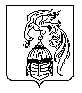 